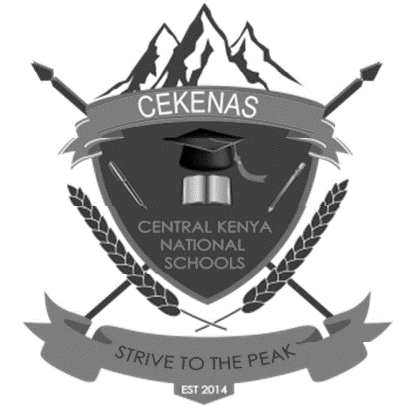 CEKENAS END OF TERM TWO EXAM-2022FORM FOUR EXAMKenya Certificate of Secondary Education. (K.C.S.E)History paper 1311/1Marking schemeSection A (25mks)1. Identify the branch of history that deals with control systems in the society. 		       (1mk)Political history2. Identify one community in Kenya which belongs to the Southern Cushitic group. 		        (1mk)-Dahalo/ Sanye3. State one political function of the Oloibon among the Maasai during the 19th century. 	        (1mk)i. Advised the council of elders ii. Blessed warriors before going to war.iii. Presided over major ceremonies4. Apart from Fort Jesus, name the other monument built by the Portuguese at the Kenyan coast.         (1mk)Vasco da Gama pillar (in Malindi)5. State two ways in which Christianity undermined African culture. 				       (2mks)i. Preached against African customs e.g. polygamy, FGM.ii. Undermined African religious beliefs 6. Identify the main reason for the formation of the inter-party parliamentary group (I.P.P.G) of 1997.         (1mk)To ensure a level playing ground for all political parties/ promote free and fair elections.7. Identify two education commissions established in Kenya before independence. 		        (1mk)i. Phelp Stokes commissionii. Beecher commissioniii. Fraizer commission8. Mention the treaty that brought to an end the scramble for and partition of East Africa. 	        (1mk)Heligoland treaty/ Anglo German treaty of 1898.9. State one way in which national integration has promoted economic development in Kenya.     (1mk)i. It has enabled citizens to work/ employed in any part of Kenya.ii. Enabled free movement of goods/ services within the country.iii. Has enabled citizens to invest in any part of the country.iv. Has enabled people to buy property anywhere to the country10. State two ways in which the rule of law is maintained in Kenya. 				       (2mks)i. All citizens/ people are treated equally before the law.ii. An accused person is assumed/ treated as innocent until proven guilty/ taking suspects to court of law for trial.iii. An accused person is given a fair hearing / a chance to defend themselves / right of appeal.iv. By ensuring independence of the judiciaryv. By guaranteeing representation of accusers.11. Highlight two reforms that resulted from the Lyttleton constitution of 1954. 		       (2mks)i. Africans were allowed to elect representatives to the legislative council.ii. Two Indians and one African acquired executive positionsiii. It led to the establishment of a multi-racial council of ministers iv. The ban of political parties was lifted.12. Identify two pillars of Nyayo philosophy. 						        (2mks)i. Peaceii. Loveiii. Unity13. Identify two situations when the office of the president may become vacant in Kenya. 	        (1mk)i. Death of the presidentii. Resignationiii. Impeachment of the presidentiv. Removal of the president on grounds of incapacitation14. Identify two types of land ownership in Kenya. 						       (2mks)i. Public landii. Community landiii. Private land15. State the composition of the County Executive Committee. 					       (2mks)i. The County governorii. Deputy governoriii. Members appointed by the governor with the approval of the county assembly.16. State one function of the supreme court of Kenya. 						        (1mk)i. Makes decisions that are binding/ interpreting the constitutionii. Handle presidential election petitioniii. Handles appeals from the court of appeal17. Give two functions of the commission on revenue allocation in Kenya. 			       (2mks)i. Ensure equitable sharing of revenue between national and county government.ii. Make recommendations on matters concerning the financing of county governments as required by the constitution iii. Determines, publishes and reviews the criteria by which to identify marginalized areas. SECTION B (45 MARKS)18. a Identify five reasons that led to the migration of the Luo from their original homeland to the present day Kenya.											       (5mks)i. Due to drought/ famine/ natural calamities.ii. Spirit of adventureiii. Population pressureiv. Internal conflicts/ feuds v. Outbreak of diseases/ epidemicsvi. Search for better fishing grounds vii. External attacksviii. Need for pasture and water for their livestockb) Describe the political organization of the Maasai during the pre-colonial period. 		     (10mks)i. Ruled by a council of eldersii. Council of elders maintained law and order, declared war and settled disputes.iii. Age-set system was an important institutioniv. Institution of the Oloibonv. Existed a class of warriors who raided and also defended the community.19. a) State five reasons for the Portuguese success in the conquest of the Kenyan coast. 	       (5mks)i. Had superior weaponsii. Lack of unity among coastal citiesiii. Received reinforcement from Indiaiv. Waged surprise attacksv. Had well trained soldiersvi. Some towns did not offer any resistanceb) Explain five social effects of the Indian Ocean trade on the people of Kenya up to 1500AD.   (10mks)i. Led to intermarriagesii. Africans were converted to Islamiii. Islamic culture was adopted by the coastal people.iv. Development of new architectural designsv. Introduction of sharia lawsvi. Emergence of Swahili languagevii. Emergence of wealthy merchants.20. a) Outline five challenges experienced by the European settlers in Kenya during the colonial period. 												       (5mks)i. Constant raids from the Africansii. Inadequate labour forceiii. Lack of basic agriculture skillsiv. They were not familiar with the seasonsv. Inadequate capitalvi. Lack of a marketvii. High cost of farm inputsviii. Inadequate transport and communication network. b) Explain five consequences of colonial land policies on Africans in Kenya. 			     (10mks)i. Led to loss of land by Africansii. Brought to an end the widespread migrationiii. Land shortage within the reservesiv. Africans remained as squatters and labourers on the settler farmsv. A new system of individual land ownership with a land certificate was introducedvi. Emergence of classes among Africans, those who could afford to buy land became rich.vii. Introduction of taxes made Africans seek wage labour in European farms.viii. Traditional social and economic structures were disrupted.21.a) state five challenges that have contributed to the high illiteracy levels in Kenya since independence. 											       (5mks)i. Cultural beliefs that discourage people from schoolingii. Inadequate educational facilitiesiii. High poverty levels iv. Misconception that one can succeed without educationv. Nomadic way of life hinders provision of educationvi. Negative attitude towards adult educationvii. Insecurityb) Discuss five factors that have facilitated industrialization in Kenya since independence. 	     (10mks)i. Availability of modern energy sourcesii. Availability of skilled and non-skilled labouriii. Good transport and communication networkiv. Raw materials from agriculturev. Existence of mineral resourcesvi. Government supportvii. Availability of a market SECTION C (30 MARKS)22.a) State any three functions of the Independent Electoral and Boundaries Commission (IEBC).    (3mks)i. Registration of voters and maintaining of voters registerii. Developing a code of conduct for electionsiii. Conduct party electionsiv. Determine the ratio of party nominees in respect to party nominated MPs.v. Promote free and fair electionsvi. Supervise electionsb) Outline six challenges that Kenya encountered in the search for a new constitution.	     (12mks)i. People resisting changeii. Illiteracy/ ignoranceiii. Conflict of interestiv. Divergent viewsv. Lack of funds for civic educationvi. Personal interest overriding national interestsvi. Lack of political good will due to failure of 2005 referendum.23. a) State any three objectives of devolution. 							       (3mks)i. To promote democratic and accountable exercise of power.ii. To foster national unity.iii. To recognize the right of communities to manage their own affairs iv. To give powers of self-governance to the peoplev. To promote and protect rights of minorities vi. To promote social economic development throughout Kenya.vii. Ensure equitable sharing of national resources.viii. Facilitate decentralization of state organs ix. Enhance checks and balances and the separation of powerb) Explain six functions of the National Assembly in Kenya. 					     (12mks)i. Make and amend lawsii. Determine allocation of public revenueiii. Approves national government expenditureiv. Exercises oversight over public revenue and expenditurev. Reviews conduct of executive in order to check government excesses vi. Approve presidential appointeesvii. Approve declaration of war and extension of a state of emergencyviii. Represent the people’s interestsix. Exercise oversight over state organs. 24. a) Identify three stages in the law making process in Kenya. 				       (3mks)i. First readingii. Second readingiii. Committee stageiv. Report stagev. Third readingvi. Presidential assentb) Explain six reasons why it is important for the National government to prepare a budget annually in Kenya. 	`											     (12mks)i. The government is able to identify ways of spending without wastage.ii. Ensure equitable sharing of resourcesiii. Government is able to win the confidence of both local and international development partnersiv. The government is able to set aside some funds for emergency purposes.v. The government is able to assess its performance in the previous financial year and make improvement.